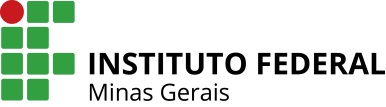 DIRETORIA DE COMUNICAÇÃOSOLICITAÇÃO DE SERVIÇOBRIEFING/ PublicidadeUSO EXCLUSIVO DA DIRETORIA DE COMUNICAÇÃOUSO EXCLUSIVO DA DIRETORIA DE COMUNICAÇÃOUSO EXCLUSIVO DA DIRETORIA DE COMUNICAÇÃOUSO EXCLUSIVO DA DIRETORIA DE COMUNICAÇÃONÚMERODATANome do SolicitanteSetorTelefoneE-mailE-mailNome da demanda/evento/atividadeDescrição(DETALHAMENTORESTRIÇÔES?REFERÊNCIAS VISUAIS?ESTILO/TOM DE VOZ?) Público-alvo(    )  Alunos       (    )  Professores      (    )  TAE’s      (    )  Comunidade em geral do IFMG
(    )  Outros. Especifique:       (    )  Alunos       (    )  Professores      (    )  TAE’s      (    )  Comunidade em geral do IFMG
(    )  Outros. Especifique:       (    )  Alunos       (    )  Professores      (    )  TAE’s      (    )  Comunidade em geral do IFMG
(    )  Outros. Especifique:       (    )  Alunos       (    )  Professores      (    )  TAE’s      (    )  Comunidade em geral do IFMG
(    )  Outros. Especifique:       (    )  Alunos       (    )  Professores      (    )  TAE’s      (    )  Comunidade em geral do IFMG
(    )  Outros. Especifique:       (    )  Alunos       (    )  Professores      (    )  TAE’s      (    )  Comunidade em geral do IFMG
(    )  Outros. Especifique:       (    )  Alunos       (    )  Professores      (    )  TAE’s      (    )  Comunidade em geral do IFMG
(    )  Outros. Especifique:       (    )  Alunos       (    )  Professores      (    )  TAE’s      (    )  Comunidade em geral do IFMG
(    )  Outros. Especifique:       (    )  Alunos       (    )  Professores      (    )  TAE’s      (    )  Comunidade em geral do IFMG
(    )  Outros. Especifique:       (    )  Alunos       (    )  Professores      (    )  TAE’s      (    )  Comunidade em geral do IFMG
(    )  Outros. Especifique:       (    )  Alunos       (    )  Professores      (    )  TAE’s      (    )  Comunidade em geral do IFMG
(    )  Outros. Especifique:       Objetivo da comunicaçãoMaterial a ser produzido(    )  Cartão de visita(    )  Folder(    )  Cartaz(    )  Banner(    )  Cartão de visita(    )  Folder(    )  Cartaz(    )  Banner(    )  Cartão de visita(    )  Folder(    )  Cartaz(    )  Banner(    )  Folheto(    )  Pasta(    )  Banner Web(    )  Manual(    )  Folheto(    )  Pasta(    )  Banner Web(    )  Manual(    )  Folheto(    )  Pasta(    )  Banner Web(    )  Manual(    )  Folheto(    )  Pasta(    )  Banner Web(    )  Manual(    )  Convite(    )  Jornal(    )  Identidade visual(    )  Newsletter/Email de divulgação(    )  Convite(    )  Jornal(    )  Identidade visual(    )  Newsletter/Email de divulgação(    )  Convite(    )  Jornal(    )  Identidade visual(    )  Newsletter/Email de divulgação(    )  Convite(    )  Jornal(    )  Identidade visual(    )  Newsletter/Email de divulgaçãoMaterial a ser produzido(    )  Outro: (    )  Outro: (    )  Outro: (    )  Outro: (    )  Outro: (    )  Outro: (    )  Outro: (    )  Outro: (    )  Outro: (    )  Outro: (    )  Outro: Dimensão/formatoQuantidadesQuantidadesQuantidadesQuantidadesPrazo para entrega*(a ser negociado com a Diretoria de Comunicação)Prazo para entrega*(a ser negociado com a Diretoria de Comunicação)Prazo para entrega*(a ser negociado com a Diretoria de Comunicação)Possui empenho?(    ) Sim   (    ) NãoDetalhar:Detalhar:Detalhar:Detalhar:Detalhar:Detalhar:Assinatura:Assinatura:Assinatura:Assinatura:Assinatura:Atenção: Caso exista algum elemento ou arte que devam ser incluídos no material, favor entregá-los em formato digital no momento desta solicitação ou encaminhá-los para o e-mail publicidade@ifmg.edu.br, especificando no campo “assunto” o nome do evento ou da atividade. * Arte digital: envio de todos os dados com pelo menos uma semana de antecedência. Arte impressa: envio de todos os dados com pelo menos duas semanas de antecedência (considerar mais duas semanas em média para trabalho da gráfica)Atenção: Caso exista algum elemento ou arte que devam ser incluídos no material, favor entregá-los em formato digital no momento desta solicitação ou encaminhá-los para o e-mail publicidade@ifmg.edu.br, especificando no campo “assunto” o nome do evento ou da atividade. * Arte digital: envio de todos os dados com pelo menos uma semana de antecedência. Arte impressa: envio de todos os dados com pelo menos duas semanas de antecedência (considerar mais duas semanas em média para trabalho da gráfica)Atenção: Caso exista algum elemento ou arte que devam ser incluídos no material, favor entregá-los em formato digital no momento desta solicitação ou encaminhá-los para o e-mail publicidade@ifmg.edu.br, especificando no campo “assunto” o nome do evento ou da atividade. * Arte digital: envio de todos os dados com pelo menos uma semana de antecedência. Arte impressa: envio de todos os dados com pelo menos duas semanas de antecedência (considerar mais duas semanas em média para trabalho da gráfica)Atenção: Caso exista algum elemento ou arte que devam ser incluídos no material, favor entregá-los em formato digital no momento desta solicitação ou encaminhá-los para o e-mail publicidade@ifmg.edu.br, especificando no campo “assunto” o nome do evento ou da atividade. * Arte digital: envio de todos os dados com pelo menos uma semana de antecedência. Arte impressa: envio de todos os dados com pelo menos duas semanas de antecedência (considerar mais duas semanas em média para trabalho da gráfica)Atenção: Caso exista algum elemento ou arte que devam ser incluídos no material, favor entregá-los em formato digital no momento desta solicitação ou encaminhá-los para o e-mail publicidade@ifmg.edu.br, especificando no campo “assunto” o nome do evento ou da atividade. * Arte digital: envio de todos os dados com pelo menos uma semana de antecedência. Arte impressa: envio de todos os dados com pelo menos duas semanas de antecedência (considerar mais duas semanas em média para trabalho da gráfica)Atenção: Caso exista algum elemento ou arte que devam ser incluídos no material, favor entregá-los em formato digital no momento desta solicitação ou encaminhá-los para o e-mail publicidade@ifmg.edu.br, especificando no campo “assunto” o nome do evento ou da atividade. * Arte digital: envio de todos os dados com pelo menos uma semana de antecedência. Arte impressa: envio de todos os dados com pelo menos duas semanas de antecedência (considerar mais duas semanas em média para trabalho da gráfica)Atenção: Caso exista algum elemento ou arte que devam ser incluídos no material, favor entregá-los em formato digital no momento desta solicitação ou encaminhá-los para o e-mail publicidade@ifmg.edu.br, especificando no campo “assunto” o nome do evento ou da atividade. * Arte digital: envio de todos os dados com pelo menos uma semana de antecedência. Arte impressa: envio de todos os dados com pelo menos duas semanas de antecedência (considerar mais duas semanas em média para trabalho da gráfica)Atenção: Caso exista algum elemento ou arte que devam ser incluídos no material, favor entregá-los em formato digital no momento desta solicitação ou encaminhá-los para o e-mail publicidade@ifmg.edu.br, especificando no campo “assunto” o nome do evento ou da atividade. * Arte digital: envio de todos os dados com pelo menos uma semana de antecedência. Arte impressa: envio de todos os dados com pelo menos duas semanas de antecedência (considerar mais duas semanas em média para trabalho da gráfica)Atenção: Caso exista algum elemento ou arte que devam ser incluídos no material, favor entregá-los em formato digital no momento desta solicitação ou encaminhá-los para o e-mail publicidade@ifmg.edu.br, especificando no campo “assunto” o nome do evento ou da atividade. * Arte digital: envio de todos os dados com pelo menos uma semana de antecedência. Arte impressa: envio de todos os dados com pelo menos duas semanas de antecedência (considerar mais duas semanas em média para trabalho da gráfica)Atenção: Caso exista algum elemento ou arte que devam ser incluídos no material, favor entregá-los em formato digital no momento desta solicitação ou encaminhá-los para o e-mail publicidade@ifmg.edu.br, especificando no campo “assunto” o nome do evento ou da atividade. * Arte digital: envio de todos os dados com pelo menos uma semana de antecedência. Arte impressa: envio de todos os dados com pelo menos duas semanas de antecedência (considerar mais duas semanas em média para trabalho da gráfica)Atenção: Caso exista algum elemento ou arte que devam ser incluídos no material, favor entregá-los em formato digital no momento desta solicitação ou encaminhá-los para o e-mail publicidade@ifmg.edu.br, especificando no campo “assunto” o nome do evento ou da atividade. * Arte digital: envio de todos os dados com pelo menos uma semana de antecedência. Arte impressa: envio de todos os dados com pelo menos duas semanas de antecedência (considerar mais duas semanas em média para trabalho da gráfica)Atenção: Caso exista algum elemento ou arte que devam ser incluídos no material, favor entregá-los em formato digital no momento desta solicitação ou encaminhá-los para o e-mail publicidade@ifmg.edu.br, especificando no campo “assunto” o nome do evento ou da atividade. * Arte digital: envio de todos os dados com pelo menos uma semana de antecedência. Arte impressa: envio de todos os dados com pelo menos duas semanas de antecedência (considerar mais duas semanas em média para trabalho da gráfica)